03.08.2020 № 1374Об утверждении Порядка ведения муниципальной долговой книги города Чебоксары В соответствии со статьей 121 Бюджетного кодекса Российской Федерации и пунктом 11 Положения о бюджетных правоотношениях в муниципальном образовании городе Чебоксары, утвержденного решением Чебоксарского городского Собрания депутатов от 22.05.2008 № 1011, администрация города Чебоксары постановляет:Утвердить Порядок ведения муниципальной долговой книги города Чебоксары согласно приложению к настоящему постановлению. Признать утратившими силу постановления администрации города Чебоксары:от 28.02.2005 № 76 «Об утверждении Концепции управления муниципальным долгом и о долговой политике города Чебоксары»;от 28.02.2005 № 79 «Об утверждении Порядка управления рисками». Управлению информации, общественных связей и молодежной политики администрации города Чебоксары опубликовать настоящее постановление в средствах массовой информации.Настоящее постановление вступает в силу со дня его официального опубликования.Контроль за исполнением настоящего постановления возложить на заместителя главы администрации по экономическому развитию и финансам В.Г. Яковлева.Глава администрации города Чебоксары 				         А.О. Ладыков УТВЕРЖДЕНпостановлением администрации города Чебоксары
от 03.08.2020 № 1374Порядок ведения муниципальной долговой книги города Чебоксары1. Общие положения1.1. Настоящий Порядок устанавливает порядок ведения муниципальной долговой книги города Чебоксары (далее – Долговая книга) в  соответствии с требованиями Бюджетного кодекса Российской Федерации и решения Чебоксарского городского Собрании депутатов от 22.05.2008 №  1011 «О Положении о бюджетных правоотношениях в муниципальном образовании городе Чебоксары».1.2. Долговая книга представляет собой систематизированный свод информации о долговых обязательствах города Чебоксары, составляющих муниципальный долг города Чебоксары.1.3. Ведение Долговой книги осуществляется финансовым управлением администрации города Чебоксары по форме согласно приложению  к настоящему Порядку.2. Структура Долговой книги 2.1. В Долговую книгу вносится информация о каждом долговом обязательстве города Чебоксары, в том числе о:1) муниципальных ценных бумагах города Чебоксары;2) бюджетных кредитах, привлеченных в валюте Российской Федерации в бюджет города Чебоксары из других бюджетов бюджетной системы Российской Федерации;3) бюджетных кредитах, привлеченных от Российской Федерации в иностранной валюте в рамках использования целевых иностранных кредитов;4) кредитах, привлеченных муниципальным образованием городом Чебоксары от кредитных организаций в валюте Российской Федерации;5) муниципальных гарантиях, выраженных в валюте Российской Федерации;6) муниципальных гарантиях, предоставленных Российской Федерации в иностранной валюте в рамках использования целевых иностранных кредитов;7) иных долговых обязательствах, возникших до введения в действие Бюджетного кодекса Российской Федерации и отнесенных на муниципальный долг города Чебоксары.2.2. Долговая книга состоит из семи разделов:I. Муниципальные ценные бумаги города Чебоксары; II. Бюджетные кредиты, привлеченные в валюте Российской Федерации в бюджет городом Чебоксары из других бюджетов бюджетной системы Российской Федерации;III. Бюджетные кредиты, привлеченные от Российской Федерации 
в иностранной валюте в рамках использования целевых иностранных кредитов;IV. Кредиты, привлеченные муниципальным образованием городом Чебоксары от кредитных организаций в валюте Российской Федерации;V. Муниципальные гарантии города Чебоксары, выраженные в валюте Российской Федерации;VI. Муниципальные гарантии города Чебоксары, предоставленные Российской Федерации в иностранной валюте в рамках использования целевых иностранных кредитов;VII. Иные долговые обязательства, возникшие до введения в действие Бюджетного кодекса Российской Федерации и отнесенных на муниципальный долг города Чебоксары.В объем муниципального внутреннего долга включаются общий объем долговых обязательств, указанных в разделах I, II, IV, V, VII Долговой книги. В объем муниципального внешнего долга включаются общий объем долговых обязательств, указанных в разделах III, VI Долговой книги. 2.3. В Долговую книгу вносятся сведения, указанные в статье 121 Бюджетного кодекса Российской Федерации. 2.4. В Долговой книге в том числе учитывается информация о просроченной задолженности по исполнению муниципальных долговых обязательств города Чебоксары. Информация о совершении любых операций, результатом которых является изменение объема долговых обязательствах и (или) условий по ним отражается в Долговой книге в полном объеме. 3. Порядок ведения Долговой книги3.1. Информация о долговых обязательствах города Чебоксары вносится в Долговую книгу в срок не превышающий пяти рабочих дней с момента возникновения соответствующего обязательства. Финансовое управление администрации города Чебоксары ведет учет выданных муниципальных гарантий, увеличения муниципального долга по  ним, сокращения муниципального долга вследствие исполнения принципалами либо третьими лицами в полном объеме или в какой-либо части обязательств принципалов, обеспеченных муниципальными гарантиями, прекращения по иным основаниям в полном объеме или в какой-либо части обязательств принципалов, обеспеченных гарантиями, осуществления гарантом платежей по выданным муниципальным гарантиям, а также в иных случаях, установленных муниципальными гарантиями на  основании информации, предоставленной Управлением по  регулированию тарифов, экономики предприятий и инвестиций администрации города Чебоксары.3.2. Учет информации о долговых обязательствах города Чебоксары осуществляется в валюте обязательства, если иное не предусмотрено нормативным правовым актом Российской Федерации. Долговые обязательства города Чебоксары, выраженные в иностранной валюте, в момент формирования Долговой книги пересчитываются в валюте Российской Федерации по официальному курсу Банка России, установленному на отчетную дату. 3.3. Долговая книга формируется в электронном виде в режиме реального времени, ежемесячно по состоянию на отчетную дату выводится на бумажном носителе и подписывается начальником финансового управления администрации города Чебоксары и главным бухгалтером финансового управления администрации города Чебоксары. Под отчетной датой понимается последний календарный день отчетного периода, то есть Долговая книга выводится на бумажный носитель по состоянию на 00 часов 1 числа месяца. По окончании финансового года муниципальная Долговая книга города Чебоксары брошюруется и скрепляется гербовой печатью финансового управления администрации города Чебоксары, листы нумеруются, делается запись о количестве сброшюрованных листов._____________________________Приложение к Порядку ведения муниципальной долговой книги города ЧебоксарыМуниципальная долговая книга города Чебоксары по состоянию на 01. _____. 20__ г.Раздел I.  Муниципальные ценные бумаг города ЧебоксарырублейРаздел II. Бюджетные кредиты, привлеченные в валюте Российской Федерации в бюджет городом Чебоксары из других бюджетов бюджетной системы Российской Федерации										рублейРаздел III. Бюджетные кредиты, привлеченные от Российской Федерации в иностранной валюте в рамках использования целевых иностранных кредитов рублей*Долговые обязательства города Чебоксары, выраженные в иностранной валюте, в момент формирования Долговой книги пересчитываются в валюте Российской Федерации по официальному курсу Банка России, установленному на отчетную дату. Раздел IV. Кредиты, привлеченные муниципальным образованием городом Чебоксары от кредитных организаций в валюте Российской Федерациирублей Раздел V. Муниципальные гарантия, выраженные в валюте Российской Федерации рублей Раздел VI. Муниципальные гарантии города Чебоксары, предоставленные Российской Федерации в иностранной валюте в рамках использования целевых иностранных кредитоврублей *Долговые обязательства города Чебоксары, выраженные в иностранной валюте, в момент формирования Долговой книги пересчитываются в валюте Российской Федерации по официальному курсу Банка России, установленному на отчетную дату. Раздел VII. Иные долговые обязательства, возникшие до введения в действие Бюджетного кодекса Российской Федерации и отнесенных на муниципальный долг города ЧебоксарырублейОбъем муниципального внутреннего долга города Чебоксары по состоянию на ___. ____. 20__ г. составляет в сумме _______________ рублей. Объем муниципального внешнего долга города Чебоксары по состоянию на ___. ____. 20__ г. составляет в сумме _______________ рублей.Начальник финансового управления администрации города Чебоксары Главный бухгалтер Чăваш РеспубликиШупашкар хулаадминистрацийěЙЫШĂНУ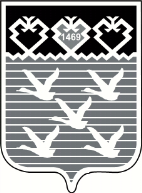 Чувашская РеспубликаАдминистрациягорода ЧебоксарыПОСТАНОВЛЕНИЕ№№Вид муниципальных ценных бумагВид муниципальных ценных бумагВид муниципальных ценных бумагГосударственный регистрационный номер выпуска ценных бумагГосударственный регистрационный номер выпуска ценных бумагНормативный правовой акт, которым утверждены Условия эмиссии и обращения муниципальных ценных бумаг (с указанием даты, номера и наименования акта)Нормативный правовой акт, которым утверждены Условия эмиссии и обращения муниципальных ценных бумаг (с указанием даты, номера и наименования акта)Дата государственной регистрации Условий эмиссии, регистрационный номерДата государственной регистрации Условий эмиссии, регистрационный номерНормативный правовой акт, которым утверждено Решение об эмиссии выпуска муниципальных ценных бумаг (с указанием даты, номера и наименования акта)Нормативный правовой акт, которым утверждено Решение об эмиссии выпуска муниципальных ценных бумаг (с указанием даты, номера и наименования акта)Нормативный правовой акт, которым утверждено Решение об эмиссии выпуска муниципальных ценных бумаг (с указанием даты, номера и наименования акта)Ограничения на владельцев ценных бумаг (при наличии таковых)Ограничения на владельцев ценных бумаг (при наличии таковых)Номинальная стоимость одной ценной бумагиНоминальная стоимость одной ценной бумагиОбъявленный объем выпуска (дополнительного выпуска) ценных бумаг по номинальной стоимостиОбъявленный объем выпуска (дополнительного выпуска) ценных бумаг по номинальной стоимостиДата начала размещения ценных бумагДата начала размещения ценных бумагДата погашения ценных бумагДата погашения ценных бумагРазмещенный объем выпуска (дополнительного выпуска) ценных бумаг по номинальной стоимостиРазмещенный объем выпуска (дополнительного выпуска) ценных бумаг по номинальной стоимости112223344556667788991010111112121122......Итого по разделуИтого по разделуИтого по разделуИтого по разделуИтого по разделуИтого по разделуИтого по разделу№№Процентная ставка купонного дохода, %Купонный доход в расчете на одну ценную бумагуКупонный доход в расчете на одну ценную бумагуДисконт на одну облигациюДисконт на одну облигациюНаименование генерального агента (агента) по размещению ценных бумагНаименование генерального агента (агента) по размещению ценных бумагНаименование регистратора или депозитарияНаименование регистратора или депозитарияНаименование организатора торговли на рынке ценных бумагПериодичность выплаты купонного доходаПериодичность выплаты купонного доходаСведения о выплате дохода по ценным бумагамСведения о выплате дохода по ценным бумагамСведения о выплате дохода по ценным бумагамСведения о выплате дохода по ценным бумагамОбщая сумма расходов на обслуживание муниципальных ценных бумагОбщая сумма расходов на обслуживание муниципальных ценных бумагОбъем долга по муниципальным ценным бумагам по номинальной стоимости на 01.____. 20__г. Объем долга по муниципальным ценным бумагам по номинальной стоимости на 01.____. 20__г. Объем долга по муниципальным ценным бумагам по номинальной стоимости на 01.____. 20__г. Объем долга по муниципальным ценным бумагам по номинальной стоимости на 01.____. 20__г. Объем долга по муниципальным ценным бумагам по номинальной стоимости на 01.____. 20__г. Объем долга по муниципальным ценным бумагам по номинальной стоимости на 01.____. 20__г. №№Процентная ставка купонного дохода, %Купонный доход в расчете на одну ценную бумагуКупонный доход в расчете на одну ценную бумагуДисконт на одну облигациюДисконт на одну облигациюНаименование генерального агента (агента) по размещению ценных бумагНаименование генерального агента (агента) по размещению ценных бумагНаименование регистратора или депозитарияНаименование регистратора или депозитарияНаименование организатора торговли на рынке ценных бумагПериодичность выплаты купонного доходаПериодичность выплаты купонного доходаВыплаченная сумма купонного доходаВыплаченная сумма купонного доходаСумма дисконта при погашении (выкупе) ценных бумагСумма дисконта при погашении (выкупе) ценных бумагОбщая сумма расходов на обслуживание муниципальных ценных бумагОбщая сумма расходов на обслуживание муниципальных ценных бумагВсегоВсегов том числе:в том числе:в том числе:в том числе:№№Процентная ставка купонного дохода, %Купонный доход в расчете на одну ценную бумагуКупонный доход в расчете на одну ценную бумагуДисконт на одну облигациюДисконт на одну облигациюНаименование генерального агента (агента) по размещению ценных бумагНаименование генерального агента (агента) по размещению ценных бумагНаименование регистратора или депозитарияНаименование регистратора или депозитарияНаименование организатора торговли на рынке ценных бумагПериодичность выплаты купонного доходаПериодичность выплаты купонного доходаВыплаченная сумма купонного доходаВыплаченная сумма купонного доходаСумма дисконта при погашении (выкупе) ценных бумагСумма дисконта при погашении (выкупе) ценных бумагОбщая сумма расходов на обслуживание муниципальных ценных бумагОбщая сумма расходов на обслуживание муниципальных ценных бумагВсегоВсегоПодлежит погашению в текущем годуПодлежит погашению в текущем годуПросроченнаяПросроченная111314141515161617171819192020212122222323242425251122......Итого по разделуИтого по разделуИтого по разделу--№Основание возникновения обязательства (дата и номер договора или соглашения о получении бюджетного кредита)КредиторБюджет, из которого предоставлен бюджетный кредитПроцентная ставкаДата получения бюджетного кредитаДата погашения бюджетного кредитаОбъем долга по бюджетным кредитам
 на 01.___. 20__г.Объем долга по бюджетным кредитам
 на 01.___. 20__г.Объем долга по бюджетным кредитам
 на 01.___. 20__г.№Основание возникновения обязательства (дата и номер договора или соглашения о получении бюджетного кредита)КредиторБюджет, из которого предоставлен бюджетный кредитПроцентная ставкаДата получения бюджетного кредитаДата погашения бюджетного кредитаВсегов том числев том числе№Основание возникновения обязательства (дата и номер договора или соглашения о получении бюджетного кредита)КредиторБюджет, из которого предоставлен бюджетный кредитПроцентная ставкаДата получения бюджетного кредитаДата погашения бюджетного кредитаВсегоПодлежит погашению в текущем годуПросроченная1234567891012...Итого по разделуИтого по разделуИтого по разделу-№Основание возникновения обязательства (дата и номер договора или соглашения о получении бюджетного кредита)КредиторЦель привлечения бюджетного кредитаВалюта обязательствОбъем обязательства в валюте обязательства Объем обязательства в валюте Российской Федерации *Дата получения бюджетного кредитаДата погашения бюджетного кредитаДата погашения бюджетного кредитаОбъем долга по бюджетным кредитам *
 на 01.___ . 20__г.Объем долга по бюджетным кредитам *
 на 01.___ . 20__г.Объем долга по бюджетным кредитам *
 на 01.___ . 20__г.№Основание возникновения обязательства (дата и номер договора или соглашения о получении бюджетного кредита)КредиторЦель привлечения бюджетного кредитаВалюта обязательствОбъем обязательства в валюте обязательства Объем обязательства в валюте Российской Федерации *Дата получения бюджетного кредитаДата погашения бюджетного кредитаДата погашения бюджетного кредитаВсегов том числе в том числе №Основание возникновения обязательства (дата и номер договора или соглашения о получении бюджетного кредита)КредиторЦель привлечения бюджетного кредитаВалюта обязательствОбъем обязательства в валюте обязательства Объем обязательства в валюте Российской Федерации *Дата получения бюджетного кредитаДата погашения бюджетного кредитаДата погашения бюджетного кредитаВсегоподлежит погашению в текущем годупросроченная123457889101112...Итого по разделуИтого по разделуИтого по разделу-№Основание возникновения обязательства: (дата и номер контракта,  дата и номер дополнительного соглашения)КредиторОбъем долговых обязательств по контракту Объем долговых обязательств по контракту Процентная ставка по кредиту Процентная ставка по кредиту Получение кредитаПолучение кредитаПолучение кредитаПолучение кредитаПогашение кредитаПогашение кредитаПогашение кредитаПогашение кредитаОбъем долга по кредитам на 01._____.20__г. Объем долга по кредитам на 01._____.20__г. Объем долга по кредитам на 01._____.20__г. Объем долга по кредитам на 01._____.20__г. Объем долга по кредитам на 01._____.20__г. Объем долга по кредитам на 01._____.20__г. №Основание возникновения обязательства: (дата и номер контракта,  дата и номер дополнительного соглашения)КредиторОбъем долговых обязательств по контракту Объем долговых обязательств по контракту Процентная ставка по кредиту Процентная ставка по кредиту Дата (ы)Дата (ы)Сумма (ы)Сумма (ы)Дата (ы)Дата (ы)Сумма (ы) Сумма (ы) ВсегоВсегов том числе в том числе в том числе в том числе №Основание возникновения обязательства: (дата и номер контракта,  дата и номер дополнительного соглашения)КредиторОбъем долговых обязательств по контракту Объем долговых обязательств по контракту Процентная ставка по кредиту Процентная ставка по кредиту Дата (ы)Дата (ы)Сумма (ы)Сумма (ы)Дата (ы)Дата (ы)Сумма (ы) Сумма (ы) ВсегоВсегоподлежит погашению в текущем годуподлежит погашению в текущем годупросроченнаяпросроченная12344556677889910101111121212...Итого по разделуИтого по разделуИтого по разделуИтого по разделу--№Дата и номер договора о предоставлении муниципальной гарантии Дата и номер муниципальной гарантии Наименование принципала Наименование бенефициара Цель предоставления гарантииОбязательство, в обеспечение которого выдана гарантия (с указанием наименования, даты и номера (при его наличии) основного обязательства)Объем обязательства гаранта по гарантии и предельная сумма гарантииДата вступления в силу гарантии или событие (условие), с наступлением которого гарантия вступает в силуСрок действия гарантии1234567891012...Итого по разделуИтого по разделуИтого по разделу№Способ обеспечения исполнения обязательств принципала по удовлетворению регрессного требования гаранта к принципалуОбъем (сумма) обеспечения регрессных требований гаранта к принципалуДата полного исполнения обязательстваСрок предъявления требований по гарантииСрок исполнения гарантийСрок исполнения гарантий Объем долга по муниципальным гарантиям 
на 01.____. 20__г.  Объем долга по муниципальным гарантиям 
на 01.____. 20__г.  Объем долга по муниципальным гарантиям 
на 01.____. 20__г.  Объем долга по муниципальным гарантиям 
на 01.____. 20__г.  Объем долга по муниципальным гарантиям 
на 01.____. 20__г. №Способ обеспечения исполнения обязательств принципала по удовлетворению регрессного требования гаранта к принципалуОбъем (сумма) обеспечения регрессных требований гаранта к принципалуДата полного исполнения обязательстваСрок предъявления требований по гарантииСрок исполнения гарантийСрок исполнения гарантийВсегов том числе в том числе в том числе №Способ обеспечения исполнения обязательств принципала по удовлетворению регрессного требования гаранта к принципалуОбъем (сумма) обеспечения регрессных требований гаранта к принципалуДата полного исполнения обязательстваСрок предъявления требований по гарантииСрок исполнения гарантийСрок исполнения гарантийВсегоподлежит погашению в текущем годупросроченная11112131415151617181. 2....Итого по разделу№Дата и номер договора о предоставлении муниципальной гарантии Дата и номер муниципальной гарантии Наименование принципала Наименование бенефициара Цель предоставления гарантииВалюта обязательства Обязательство, в обеспечение которого выдана гарантия (с указанием наименования, даты и номера (при его наличии) основного обязательства)Объем обязательства гаранта по гарантии и предельная сумма гарантии в валюте обязательства Объем обязательства гаранта по гарантии и предельная сумма гарантии, в валюте Российской Федерации *1234567891012...Итого по разделуИтого по разделуИтого по разделу№Дата вступления в силу гарантии или событие (условие), с наступлением которого гарантия вступает в силуСрок действия гарантииСпособ обеспечения исполнения обязательств принципала по удовлетворению регрессного требования гаранта к принципалуОбъем (сумма) обеспечения регрессных требований гаранта к принципалуДата полного исполнения обязательстваСрок предъявления требований по гарантииСрок исполнения гарантий Объем долга по муниципальным гарантиям *
на 01.___. 20__г.  Объем долга по муниципальным гарантиям *
на 01.___. 20__г.  Объем долга по муниципальным гарантиям *
на 01.___. 20__г.  Объем долга по муниципальным гарантиям *
на 01.___. 20__г. №Дата вступления в силу гарантии или событие (условие), с наступлением которого гарантия вступает в силуСрок действия гарантииСпособ обеспечения исполнения обязательств принципала по удовлетворению регрессного требования гаранта к принципалуОбъем (сумма) обеспечения регрессных требований гаранта к принципалуДата полного исполнения обязательстваСрок предъявления требований по гарантииСрок исполнения гарантийВсегов том числе в том числе №Дата вступления в силу гарантии или событие (условие), с наступлением которого гарантия вступает в силуСрок действия гарантииСпособ обеспечения исполнения обязательств принципала по удовлетворению регрессного требования гаранта к принципалуОбъем (сумма) обеспечения регрессных требований гаранта к принципалуДата полного исполнения обязательстваСрок предъявления требований по гарантииСрок исполнения гарантийВсегоподлежит погашению в текущем годупросроченная11112131415161718191. 2....Итого по разделуИтого по разделу№Дата и номер документа, на основании которого возникло долговое обязательствоУказание на форму долгового обязательстваВалюта долгового обязательстваДата возникновения долгового обязательстваДата погашения долгового обязательстваОбъем долга по муниципальным гарантиям 
на 01.___. 20__г.Объем долга по муниципальным гарантиям 
на 01.___. 20__г.Объем долга по муниципальным гарантиям 
на 01.___. 20__г.№Дата и номер документа, на основании которого возникло долговое обязательствоУказание на форму долгового обязательстваВалюта долгового обязательстваДата возникновения долгового обязательстваДата погашения долгового обязательстваВсегов том числев том числе№Дата и номер документа, на основании которого возникло долговое обязательствоУказание на форму долгового обязательстваВалюта долгового обязательстваДата возникновения долгового обязательстваДата погашения долгового обязательстваВсегоподлежит погашению в текущем годупросроченная1234567891.2.…Итого по разделуИтого по разделу